Pakkeliste til Terra2021SoveposeLiggeunderlagTørklæde og tøj efter vejret når I ankommer, når vi rejserDolk, sangbog, lommeguide, papir og blyant Strømper, evt. et par varme strømperUndertøj Nattøj – kan være skiundertøjT-shirtsSweatshirt/varm bluse/vest BukserShortsToilettaske (F.eks.: Tandbørste, tandpasta, solcreme, myggespray, hårbørste, sæbe, deodorant, hårelastikker, briller, kontaktlinser, hygiejnebind, læbepomade evt. med solfaktor, medicin, vådservietter, negleklipper, lommepejl)Håndklæde BadetøjRegntøjGummistøvler (har du vandrestøvler, så overvej om det er nødvendigt)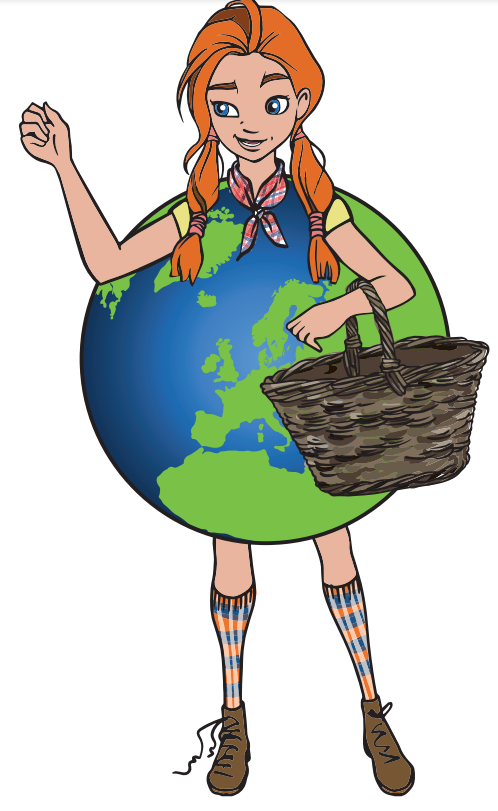 Vandrestøvler eller gode gåskoSandalerSolbrillerHat/kasketSovedyrDrikkedunkTom konservesdåsePose til beskidt tøj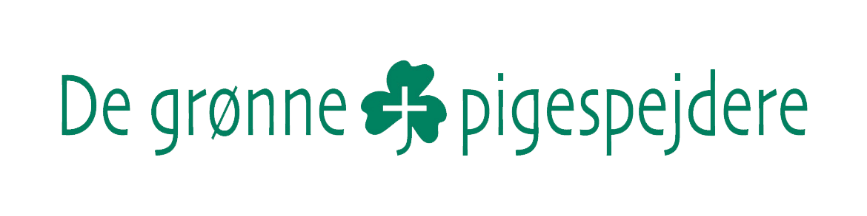 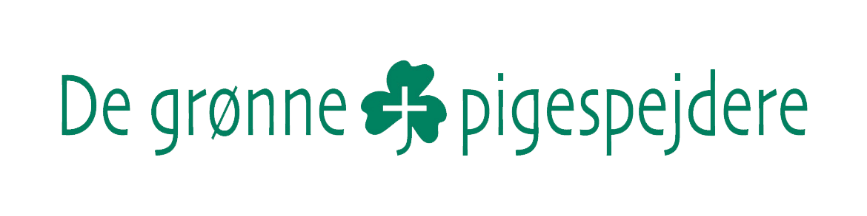 